Workshop New Space Economy: la grande opportunità per l’Italia 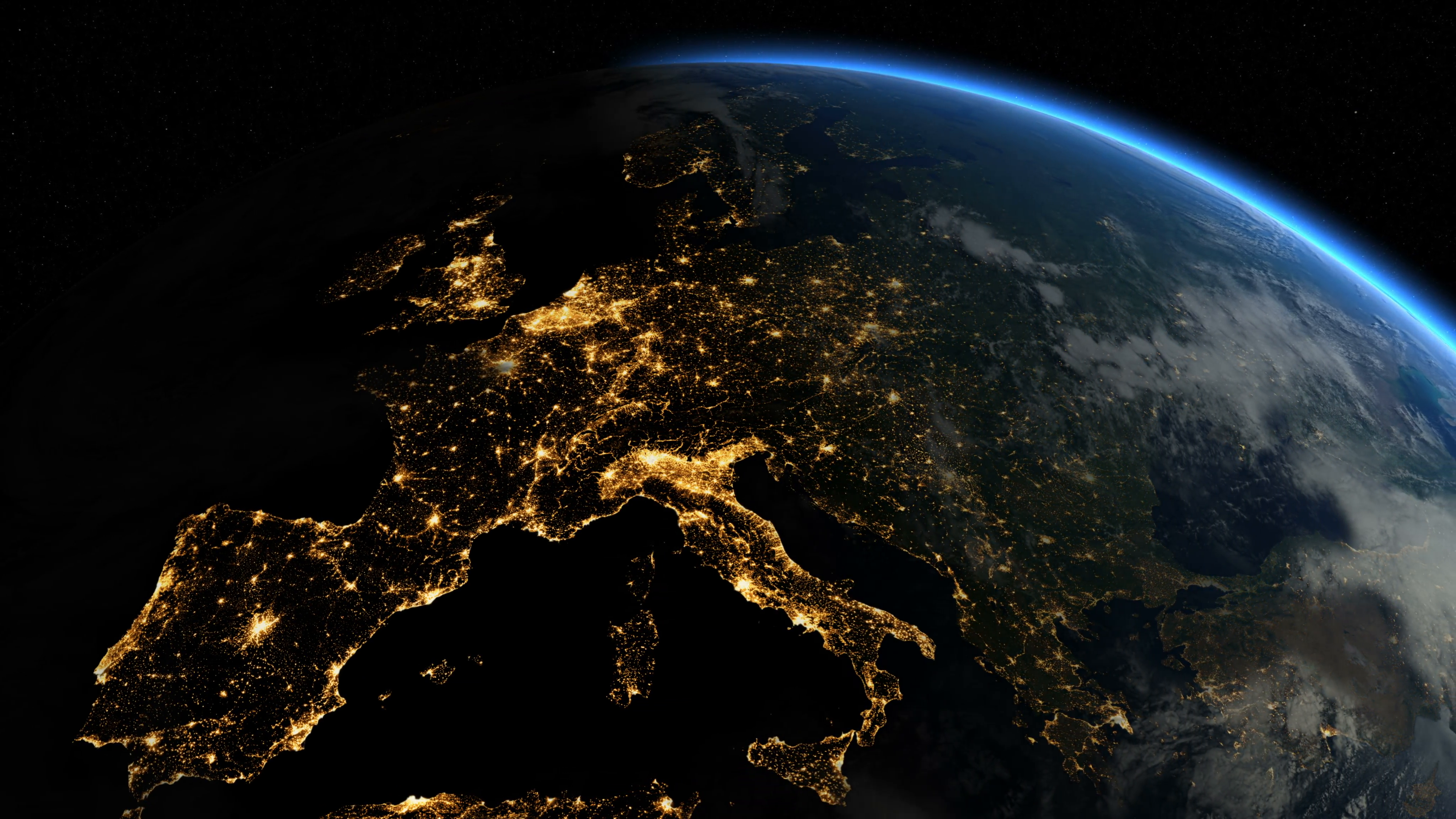 Giovedì 10 ottobre 2019 ore 14:00-16:50Sede Sviluppumbria Spa, Via Andrea Vici, 28 - Foligno (PG)ISCRIZIONE_________________________Nome e Cognome: Azienda /Ente: Settore di attività: Ruolo professionale: Indirizzo Azienda: E-mail:    In relazione alla tutela della Privacy 196/03 si autorizza Sviluppumbria Spa ad utilizzare i dati forniti per l’organizzazione di eventi e per l’invio alla vostra azienda di newsletter, rivista BIT e/o informazioni tecnologiche.DA RINVIARE A: s.paoni@sviluppumbria.it